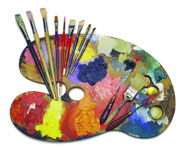 15. april 2019       Nyhedsbrev april 2019.  God påske.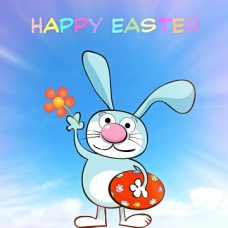 Konstituering af bestyrelsen.Bestyrelsen konstituerede sig således:Formand:	Lisbeth Luckow Næstformand:	Lilli Eriksen  Kasserer:	Hanne Thisted Sekretær: 	Preben Sloht Bestyrelse:	Marianne Thomsen       2.  Malerdag på Svanen.              Torsdag den 2.maj 2019, kl. 9-16.               Tilmelding til FMD senest 25. april 2019 på tlf./mail.               Max antal: 15 personer aht. vejrlig.               FOKUS giver morgenbrød, afdækning af borde og gulv. Hanne indkøber.               Deltagerne medbringer selv Kaffe/re, øvrige drikkevarer til hele dagen samt frokostpakke.               HUSK! Malergrej, staffeli, lærreder eller andet til at arbejde på/med.               Der gennemføres en lille fernisering ca. kl. 1430, hvor dagens værker præsenteres.               Efter denne er der fælles rengøring af båden og opgaver vil blive fordelt efter tilmelding.      3.  Maleraftener 2019 på AOF, Hjalmar Kjems Allé 4, 7800 Skive.              Der er planlagt og pt. godkendt flg. datoer i efteråret:              26. september – Lilli åbner og sørger for indlæg              24. oktober – Hanne åbner og sørger for indlæg              21. november - Preben åbner og sørger for indlæg.Husk! Du kan stadig male ved at hente nøglen i Nøgleboksen og betale kr. 30,- pr. person der    deltager. Dette kan du gøre ved at betale på kontoret i åbningstiden eller i en kuvert som du    finder i skabet. Kuverten smider du i brevsprækken ved kontoret, når det er lukket.        4.  Vore medlemmer udstiller:                Et ønske fra medlemmerne omkring udstillinger vil blive forsøgt opfyldt således:                Kunstneren senderinformationsmateriale til undertegnede, der lægger det op på hjemmesiden.                Information om mulige steder til at udstille indhentes af den enkelte ved formanden/bestyrelsen.                Påskeudstilling i Sønderhuset, Ågade 16, 7800 Skive                18 – 22. april kl. 11 – 17 alle dage. Hanne Sønder og Hanne Thisted deltager.                 Åben Middelalderborg på Østergaard, Åsted, 7840 Roslev                7. 14, 21 og 28. juli samt 4. august kl. 13 – 17, Guidet rundvisning kl. 14. Gerry Davidson udstiller                 nogle af sine flotte vægtæpper, med inspiration fra vikinge/keltisk/oldnordisk kultur.	   5.  Sommer udflugten.Torsdag den 19. september kl. 12 – 18.Museet for Religiøs kunst i Lemvig, værker af Peter Brandes m.fl. Rundvisning er bestilt.Kaffe m/kage/brød kr. 50 - for egen regning.Muligheder for besøg på Kunst og Kulturcentret Tuskær, Alternativt – Bovbjerg Fyr, Lisbeth forsøger at lave en aftale.  LOPE v/ Rimmerstrand desværre ikke mulig denne dag.Spisning på Strandtangen kl. 1830 – Lilli indhenter tilbud. For deltagernes egen regning.Bindende tilmelding og betaling for gæster til Hanne senest den 5. september 2019 på tlf./mailAfgang fra Børnenes Paradis kl. 12 – forventet hjemkomst kl. 18. Lisbeth medbringer sangbøger.Gæster: kr. 250,-.  Vore venner fra  Bizz Art inviteres til årets udflugt. Alle opfordres til at tage gæster med.    5.  ”Kør selv” tur til Galleri 2132 i Jebjerg.             Efterårets tur: torsdag den 7. november 2019.             Galleri 2132 i Jebjerg v/Henrik Scheel Andersen og Niels Otto Degn.             Der undersøges mulighed for en let anretning m/vin eller kaffebord.             Nærmere tilgår, men reserver dagen allerede nu.Husk at kigge ind på hjemmesiden www.kunstnergruppen-fokus.dk – her finder du sidste nyt.Hvis du søger efter siden, så start med Kunstnergruppen – så kommer der et antal muligheder og du kan så vælge vores side. God fornøjelse og vel mødt til de kommende aktiviteter.Preben SlohtSekretærTlf.: +45 2395 2370Mail: preben.sloht@gmail.com